УтвержденаПостановлением администрации Дзержинского  районаот _____________202    г. N_____МУНИЦИПАЛЬНАЯ ПРОГРАММА«Развитие культуры  Дзержинского  района » 2021-2025гПАСПОРТ МУНИЦИПАЛЬНОЙ ПРОГРАММЫ «Развитие культуры  Дзержинского  района »1.Общая характеристикасферы реализации муниципальной программы1.1. Основные проблемы в сфере реализации муниципальной программы Законом Российской Федерации, от 09.10.1992 г.  № 3612-1  «Основы законодательства Российской Федерации о культуре» признана основополагающая роль культуры в развитии и самореализации, личности,  гуманизации  общества и сохранения национальной самобытности народов.В соответствии с Федеральным законом № 131-ФЗ от 06.10.2003 г. «Об общих принципах организации местного самоуправления в Российской Федерации» в ведении городского и сельских поселений находятся вопросы: создание условий для организации досуга и обеспечения жителей поселений услугами организаций культуры; создание условий для развития местного традиционного художественного творчества, участие в сохранении, возрождении и развитии народных художественных промыслов; организация предоставления дополнительного образования детей.   Реализация данных полномочий проводится отделом культуры администрации МР «Дзержинский  район» с привлечением всех учреждений культуры и творческих ресурсов района. В ходе работы  удалось обеспечить согласование направленности функционирования учреждений культуры с работой всей социальной сферы района.   В Дзержинском районе сегодня действуют 19 учреждений культурно-досуговой деятельности, на базе которых работают 216 клубных формирований, с общим количеством участников 1220.  Ежегодно районный  краеведческий музей посещает  более  3300 человек. Центрами   дополнительного образования  являются   МБОУДО «Кондровская школа искусств», МБОУДО «ДШИ им. Н.Гончаровой», МБУДО «Товарковская школа искусств», в которых обучаются 1009 учащихся.Сегодня стоит  задача, с одной стороны, обеспечить сохранность культурных ценностей, а с другой - создать условия, позволяющие культуре  эффективно развиваться  в новых рыночных отношениях.В период реализации Программы  планируется  создание таких условий, при которых  основной спектр культурных услуг  будет доступен всем гражданам, проживающим в различных  населенных пунктах района и принадлежащим  к различным социальным группам.    В современных условиях успешное функционирование отрасли зависит от развития ее  материально-технической базы и кадрового потенциала.  В связи с этим значительная часть  затрат, связанных с реализацией   Программы,  приходится на проведение ремонтных, противопожарных работ, приобретения  звукотехнической,  световой аппаратуры, компьютерного оборудования, оргтехники, мебели в учреждения  культуры  района.    Реализация  мероприятий программы обеспечивает развитие учреждений культуры, совершенствование деятельности коллективов, организацию досуга населения и поддержку традиционной культуры. В этих целях организуются фестивали, выставки, смотры, конкурсы и т.д. Доступ граждан к культурным и информационным ресурсам-дальнейшую модернизацию системы информационно-библиотечного обслуживания, пополнение музейных коллекций. Включение учреждений культуры в единое информационное пространство-доступ в сеть Интернет.    В сфере культуры, где ведущая роль отводится  творчеству, особое значение имеет  человеческий фактор. Сохранение и обновление кадрового потенциала в сфере культуры-профессиональная ориентация выпускников школ, работа с учреждениями профессионального образования, поднятие престижа профессии культработника, внедрение инноваций в систему повышения квалификации специалистов отрасли и оплаты их туда. Тесная взаимосвязь происходящих процессов в сфере культуры с процессами, происходящими в обществе, указывают на то, что решение обозначаемых проблем возможно осуществить только программно-целевым методом, который позволит реализовать направления Программы,  охватывающие все основные сферы культурной жизни: народное творчество, подготовку кадров, развитие культурно-досуговой деятельности,   музейное дело, дополнительное образование детей.1.2. Прогноз развития сферы реализации муниципальной программыРеализация программы позволит: - сформировать организационные и финансовые условия для решения локальных проблем в культуре на территории района;- повысить эффективность и качество культурно – досуговой деятельности в районе; - повысить качество дополнительно образования с современными требованиями;- совершенствовать  методы управления в музейной деятельности;- создать         условия       для профессионального роста и творческого совершенствования кадров;- повысить техническую оснащенность и укрепление материально-технической базы муниципальных учреждений культуры района.2. Приоритеты муниципальной политики в сфере реализации муниципальной программы, цели, задачи и индикаторы достижения целей и решения задач, основные ожидаемые конечные результаты муниципальной программы, сроки и этапы реализации муниципальной программы2.1. Приоритеты муниципальной политики в сфере реализации муниципальной программыМуниципальная политика в сфере развития культуры  «Дзержинский район» имеет следующие приоритетные направления:1.Формирование  единого культурного пространства, создание условий для выравнивания доступа населения к культурным ценностям, информационным ресурсам и пользованию услугами учреждений культуры:1.1. Развитие всех форм работы с населением, создание условий для творческого досуга и художественного самообразования подрастающего поколения, участников клубных формирований. 1.2. Развитие разнообразия и повышение качества услуг сферы культуры для различных категорий населения. 1.3 Поддержка и развитие традиционной народной культуры;1.4.Развитие музейно-выставочной   деятельности,2. Создание условий для сохранения и развития культурного потенциала района:2.1. Создание условий для профессионального роста и творческого совершенствования кадров учреждений культуры; 2.2. Повышение профессионального уровня работников культуры;2.3. Укрепление материально – технической базы учреждений культуры,2.4  Внедрение современных информационных технологий в деятельность учреждений культуры2.2. Цели, задачи и индикаторы (показатели) достижения целей и решения задач муниципальной программы  Программа направлена на сохранение и развитие сети муниципальных учреждений культуры, на реализацию их богатого творческого потенциала, что должно вовлечь в культурный процесс самые разные слои  населения. Основной целью является модернизация  сферы культуры, её творческое и технологическое совершенствование, повышение роли культуры в воспитании, просвещении и в обеспечении досуга жителей района.2.3.Конечные результаты реализации муниципальной программыВ рамках реализации программы планируется оказание  учреждениями культуры следующих муниципальных услуг (выполнение работ):осуществление библиотечного обслуживания населения в  библиотеках;осуществление театрально-концертного обслуживания населения;хранение, изучение и публичное представление музейных предметов и музейных коллекций;хранение и комплектование библиотечных фондов;хранение, изучение и обеспечение сохранности музейных предметов и музейных коллекций;сохранение, изучение и популяризация народного творчества, любительского искусства, самодеятельного художественного творчества;проведение ремонта,  благоустройства территорий учреждений культуры и образования в сфере культуры, укрепление и развитие материально-технической базы. 2.4. Сроки и этапы реализации муниципальной программыДействие Программы рассчитано на 2021-2025 гг. 2.5. Организация управления Программой и  контроль за ходом её выполнения.     Заказчик Программы в соответствии с действующим законодательством несет ответственность за реализацию Программы и обеспечивает целевое и эффективное использование средств, выделяемых на ее реализацию. Заказчик Программы:- с учетом выделяемых ежегодно на реализацию Программы средств распределяет их по программным мероприятиям;- осуществляет отбор поставщиков товаров, исполнителей работ и услуг по каждому программному мероприятию в соответствии с нормами действующего законодательства;- организует внедрение информационных технологий в целях управления  Программой и контроля за ходом ее реализации;       - по итогам реализации Программы уточняет объемы средств, необходимых для финансирования в очередном финансовом году и плановом периоде, и в случае необходимости подготавливает соответствующие изменения в Программу.3. Обоснование объема финансовых ресурсов, необходимых для реализации муниципальной программы3.1. Общий объем финансовых ресурсов, необходимых для реализации муниципальной программыПредполагаемый объем финансирования программы составит  538113223,00 руб., в том числе по годам:2021 год –  114008691,00 руб.2022 год –  103481145,00 руб.2023 год –  118870387,00 руб.2024 год -   100876500,00 руб.2025 год –  100876500,00 руб.538113223,00 руб.В том числе по источникам финансирования:Бюджет МР «Дзержинский район»2021 год –  73194173,00 руб.2022 год –  72466748,00 руб.2023 год –  73436361,00 руб.2024 год -   72315300,00 тыс. руб.2025 год -   72315300,00 руб.363727882,00 руб.Бюджет городских и сельских поселений2021 год –  24945200,00 руб.2022 год –  24945200,00 руб.2023 год –  24945200,00 руб.2024 год -   24945200,00 руб.2025 год -   24945200,00 руб.124726000,00  руб.Внебюджетные средства2021 год –  3616000,00 руб.2022 год –  3616000,00 руб.2023 год –  3616000,00 руб.2024 год -   3616000,00 руб.2025 год -   3616000,00 руб.18080000,00 руб.Областной бюджет2021 год -  11464861,00 руб.2022 год – 881707,00 руб.2023год -   16207058,00 руб.28553626,00 руб.Федеральный бюджет2021год-  788457,00 руб.2022год-  1571490,00 руб.2023год-  665768,00 тыс. руб.3025715,00 руб.Объемы финансирования могут уточняться в соответствии с бюджетным законодательством.4.Обоснование выделения подпрограмм муниципальной программыДля достижения заявленных целей и решения поставленных задач в рамках настоящей программы предусмотрена реализация следующих подпрограмм:Развитие учреждений культуры и образования в сфере культуры ;Ремонт зданий и сооружений  учреждений культуры и образования в сфере культуры.Предусмотренные в рамках каждой из подпрограмм системы целей, задач и мероприятий в комплексе наиболее полным образом охватывают весь диапазон заданных приоритетных направлений развития культуры в Дзержинском районе и в максимальной степени будут способствовать достижению целей и конечных результатов муниципальной программы.4.1.  Подпрограмма «Развитие учреждений культуры»ПАСПОРТ4.1.1             Перечень    программных мероприятий  подпрограммы«Развитие учреждений культуры» муниципальной программы «Развитие  культуры в Дзержинском районе» 4.2.  Подпрограмма «Развитие дополнительного образования в сфере культуры»ПАСПОРТ4.2.1              Перечень    программных мероприятий  подпрограммы«Развитие дополнительного образования в сфере культуры» муниципальной программы «Развитие  культуры в Дзержинском районе» 4.3.Механизм  реализации     подпрограммы	Заказчиком Программы  является  администрация муниципального района «Дзержинский  район». Финансирование   мероприятий, предусматривающих    развитие учреждений культуры осуществляется в порядке  межбюджетных отношений в виде субсидий через отдел  культуры  администрации МР «Дзержинский район»	Исполнители программных мероприятий определяются в соответствии  с Федеральным  Законом  от 21.07  № 94 ФЗ «О размещении заказов на поставки товаров, выполнения работ, оказание    услуг для государственных и муниципальных нужд» 4.4. ОЦЕНКА СОЦИАЛЬНО - ЭКОНОМИЧЕСКОЙ ЭФФЕКТИВНОСТИ РЕАЛИЗАЦИИ ПРОГРАММЫСоциальный эффект реализации Программы носит отложенный по срокам характер и проявляется в развитии интеллектуального, эмоционального и духовного потенциала населения, участия социально активных, творческих граждан в социально – экономическом развитии территории.Социально–экономический эффект от реализации мероприятий, предусмотренных Программой, выражается в повышении социальной роли культуры в следствие:- обеспечения доступности и расширения предложений населению Дзержинского района   культурных услуг и информации в сфере культуры;- создание благоприятных условий для творческой деятельности населения  округа;- совершенствование системы музыкально – эстетического образования детей и взрослого населения;- активизация экономических процессов развития культуры, роста бюджетных и внебюджетных источников финансирования, привлекаемых в отрасль;-сосредоточения ресурсов на решение приоритетных  задач в области культуры;- модернизация материально – технической  базы учреждений культуры;- сохранения и качественного улучшения кадрового состава работников культуры и педагогов дополнительного образования.	Выполнение  Программы в полном объеме позволит достичь следующих значений  показателей:1) увеличение посещаемости населения округа мероприятий, проводимых культурно – досуговыми учреждениями, на 2%;	2)  рост доли  культурно – досуговых мероприятий для детей, в том числе направленных на формирование патриотизма, приобщения к традициям народной культуры, на 1%;	3) рост доли детей, посещающих культурно – досуговые учреждения  и творческие кружки на постоянной основе, на 2%;4) снижение доли муниципальных учреждений культуры, требующих  капитального ремонта , не менее чем на 30%;5)  достижение  значения уровня пополнения библиотечного фонда  муниципальных библиотек  на 70% от  рекомендованного  нормативного значения;6) повышение уровня  удовлетворенности  населения качеством и  доступностью  оказываемых  населению муниципальных услуг в сфере культуры на20%. 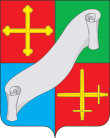                                                    КАЛУЖСКАЯ ОБЛАСТЬ                                       АДМИНИСТРАЦИЯ                                  (исполнительно - распорядительный орган)                 МУНИЦИПАЛЬНОГО РАЙОНА «ДЗЕРЖИНСКИЙ РАЙОН»                                  П О С Т А Н О В Л Е Н И Е                                                   КАЛУЖСКАЯ ОБЛАСТЬ                                       АДМИНИСТРАЦИЯ                                  (исполнительно - распорядительный орган)                 МУНИЦИПАЛЬНОГО РАЙОНА «ДЗЕРЖИНСКИЙ РАЙОН»                                  П О С Т А Н О В Л Е Н И Е"30 " декабря  2020г.                         г. Кондрово                                      	№  1733                        "30 " декабря  2020г.                         г. Кондрово                                      	№  1733                        Об утверждении муниципальной программы «Развитие культуры Дзержинского  района» В соответствии с постановлением администрации Дзержинского района от 14.08.2013 г. № 1931 «Об утверждении Порядка принятия решений о разработке муниципальных программ муниципального района «Дзержинский район», их формирования и реализации и Порядка проведения оценки эффективности реализации  муниципальных программ муниципального района «Дзержинский район»В соответствии с постановлением администрации Дзержинского района от 14.08.2013 г. № 1931 «Об утверждении Порядка принятия решений о разработке муниципальных программ муниципального района «Дзержинский район», их формирования и реализации и Порядка проведения оценки эффективности реализации  муниципальных программ муниципального района «Дзержинский район»             ПОСТАНОВЛЯЮ:             ПОСТАНОВЛЯЮ:1.Утвердить муниципальную программу «Развитие культуры Дзержинского района»2.Постановление вступает в силу с момента его  официального опубликования.3. Контроль за исполнением настоящего постановления возложить на заместителя главы администрации Дзержинского района М.В. Канищеву. Глава администрацииДзержинского района                                                                                Е.О. Вирков1.Утвердить муниципальную программу «Развитие культуры Дзержинского района»2.Постановление вступает в силу с момента его  официального опубликования.3. Контроль за исполнением настоящего постановления возложить на заместителя главы администрации Дзержинского района М.В. Канищеву. Глава администрацииДзержинского района                                                                                Е.О. ВирковГлава администрации Дзержинского района                                                                         В.М. КолесниковГлава администрации Дзержинского района                                                                         В.М. Колесников1. Ответственный исполнитель        
муниципальной программы           Отдел культуры   администрации муниципального района «Дзержинский район»2. Соисполнители муниципальной   
программы                           -Отдел культуры администрации муниципального района «Дзержинский район» (Отдел культуры);-Муниципальное бюджетное учреждение культуры «Межпоселенческий районный Дом культуры» Дзержинского района (МБУК «МРДК»);-Муниципальное бюджетное образовательное учреждение дополнительного образования  «Кондровская школа искусств» (далее – МБОУДО«Кондровская школа искусств»);-Муниципальное бюджетное образовательное учреждение дополнительного образования  «Детская школа искусств имени Н.Гончаровой (далее МБОУДО «ДШИ им. Н.Гончаровой»;-Муниципальное бюджетное учреждение дополнительного образования  «Товарковская  школа искусств» (далее -МБУДО «Товарковская школа искусств»);-Муниципальное казенное учреждение культуры «Дзержинская межпоселенческая центральная библиотека» (далее –РМКУК ДМЦБ);-Муниципальное бюджетное учреждение культуры «Районный краеведческий музей» (далее – МБУК «РКМ»);-Муниципальное казенное учреждение культуры «Межпоселенческий координационно-методический центр» (далее – МКУК «МКМЦ»)3. Цели муниципальной программы Цели: -создание условий для сохранения и развития культурного  потенциала района.-достижение более высокого качественного уровня культурного обслуживания жителей района;- приобщение к духовно-нравственным и  культурным традициям  всех слоев населения;-формирование культурного единого пространства, создание условий для выравнивания доступа населения к  культурным ценностям, информационным ресурсам и пользованию услугами учреждений культуры;-комплексная модернизация  культурной сферы Дзержинского района, укрепление материально- технической базы, внедрение современных информационных технологий в деятельность учреждений культуры;4.Подпрограммы муниципальной программыРазвитие учреждений культурыРазвитие дополнительного образования в сфере культуры5. Задачи муниципальной программы -  внедрение программно – целевого подхода финансированию учреждений культуры;- обеспечение сохранности историко-культурного наследия;- сохранение и развитие  системы  музыкально-эстетического образования, поддержка молодых дарований, -создание условий  для традиционного народного творчества и  инновационной деятельности;-профессиональная переподготовка и повышение квалификации специалистов и  руководителей  учреждений культуры;-  укрепление материально- технической базы.- Поддержка добровольческих (волонтерских) и некоммерческих организаций в целях стимулирования их работы6. Индикаторы муниципальной       
программы                           6. Сроки и этапы реализации         
муниципальной программы        2021-2025 гг.7. Объемы финансирования            
муниципальной программы за счет   
всех источников финансирования      Предполагаемый объем финансирования программы составит  538113223,00 руб., в том числе по годам:2021 год –  114008691,00 руб.2022 год –  103481145,00 руб.2023 год –  118870387,00 руб.2024 год -   100876500,00 руб.2025 год –  100876500,00 руб.538113223,00 руб.В том числе по источникам финансирования:Бюджет МР «Дзержинский район»2021 год –  73194173,00 руб.2022 год –  72466748,00 руб.2023 год –  73436361,00 руб.2024 год -   72315300,00 тыс. руб.2025 год -   72315300,00 руб.363727882,00 руб.Бюджет городских и сельских поселений2021 год –  24945200,00 руб.2022 год –  24945200,00 руб.2023 год –  24945200,00 руб.2024 год -   24945200,00 руб.2025 год -   24945200,00 руб.124726000,00  руб.Внебюджетные средства2021 год –  3616000,00 руб.2022 год –  3616000,00 руб.2023 год –  3616000,00 руб.2024 год -   3616000,00 руб.2025 год -   3616000,00 руб.18080000,00 руб.Областной бюджет2021 год -  11464861,00 руб.2022 год – 881707,00 руб.2023год -   16207058,00 руб.28553626,00 руб.Федеральный бюджет2021год-  788457,00 руб.2022год-  1571490,00 руб.2023год-  665768,00 тыс. руб.3025715,00 руб.Объемы финансирования могут уточняться в соответствии с бюджетным законодательством.8. Ожидаемые результаты реализации  
муниципальной программы           В результате реализации Программы в 2021 году: - уровень удовлетворительности жителей района качеством предоставления муниципальных услуг в сфере культуры – 85%- увеличение численности участников культурно-досуговых формирований – 5,5%- увеличение доли детей, привлекаемых к участию в мероприятиях – 9%- количества посещений музея – 3600 чел.- объем музейного фонда – 4800 ед.- количество книгообеспеченности- 100%- коэффициент обновления фонда библиотеки – 6,4%- увеличение числа учащихся в учреждениях дополнительного образования – 20%Реализация программы позволит: - сформировать организационные и финансовые условия для решения локальных проблем в культуре на территории района;- повысить эффективность и качество культурно – досуговой деятельности; -  повысить качество дополнительно образования с современными требованиями;- совершенствовать  методы управления в музейной деятельности;- создать         условия       для профессионального роста и творческого совершенствования кадров;Ответственный исполнитель        Отдел культуры   администрации муниципального района «Дзержинский район»Отдел культуры   администрации муниципального района «Дзержинский район»Отдел культуры   администрации муниципального района «Дзержинский район»Отдел культуры   администрации муниципального района «Дзержинский район»Отдел культуры   администрации муниципального района «Дзержинский район»Отдел культуры   администрации муниципального района «Дзержинский район»Участники подпрограммы1.Муниципальное  казенное учреждение культуры «Межпоселенческий координационно-методический центр» (МКУК «МКМЦ»)2.Муниципальное бюджетное   учреждение культуры  «Межпоселенческий районный Дом культуры» Дзержинского района (МБУК «МРДК»)3.Муниципальное бюджетное  учреждение культуры « Районный краеведческий музей» (МБУК «РКМ»)4. Районное муниципальное казенное учреждение культуры «Дзержинская межпоселенческая центральная библиотека» (РМКУК ДМЦБ)5. Отдел культуры   администрации муниципального района «Дзержинский район» (Отдел культуры)1.Муниципальное  казенное учреждение культуры «Межпоселенческий координационно-методический центр» (МКУК «МКМЦ»)2.Муниципальное бюджетное   учреждение культуры  «Межпоселенческий районный Дом культуры» Дзержинского района (МБУК «МРДК»)3.Муниципальное бюджетное  учреждение культуры « Районный краеведческий музей» (МБУК «РКМ»)4. Районное муниципальное казенное учреждение культуры «Дзержинская межпоселенческая центральная библиотека» (РМКУК ДМЦБ)5. Отдел культуры   администрации муниципального района «Дзержинский район» (Отдел культуры)1.Муниципальное  казенное учреждение культуры «Межпоселенческий координационно-методический центр» (МКУК «МКМЦ»)2.Муниципальное бюджетное   учреждение культуры  «Межпоселенческий районный Дом культуры» Дзержинского района (МБУК «МРДК»)3.Муниципальное бюджетное  учреждение культуры « Районный краеведческий музей» (МБУК «РКМ»)4. Районное муниципальное казенное учреждение культуры «Дзержинская межпоселенческая центральная библиотека» (РМКУК ДМЦБ)5. Отдел культуры   администрации муниципального района «Дзержинский район» (Отдел культуры)1.Муниципальное  казенное учреждение культуры «Межпоселенческий координационно-методический центр» (МКУК «МКМЦ»)2.Муниципальное бюджетное   учреждение культуры  «Межпоселенческий районный Дом культуры» Дзержинского района (МБУК «МРДК»)3.Муниципальное бюджетное  учреждение культуры « Районный краеведческий музей» (МБУК «РКМ»)4. Районное муниципальное казенное учреждение культуры «Дзержинская межпоселенческая центральная библиотека» (РМКУК ДМЦБ)5. Отдел культуры   администрации муниципального района «Дзержинский район» (Отдел культуры)1.Муниципальное  казенное учреждение культуры «Межпоселенческий координационно-методический центр» (МКУК «МКМЦ»)2.Муниципальное бюджетное   учреждение культуры  «Межпоселенческий районный Дом культуры» Дзержинского района (МБУК «МРДК»)3.Муниципальное бюджетное  учреждение культуры « Районный краеведческий музей» (МБУК «РКМ»)4. Районное муниципальное казенное учреждение культуры «Дзержинская межпоселенческая центральная библиотека» (РМКУК ДМЦБ)5. Отдел культуры   администрации муниципального района «Дзержинский район» (Отдел культуры)1.Муниципальное  казенное учреждение культуры «Межпоселенческий координационно-методический центр» (МКУК «МКМЦ»)2.Муниципальное бюджетное   учреждение культуры  «Межпоселенческий районный Дом культуры» Дзержинского района (МБУК «МРДК»)3.Муниципальное бюджетное  учреждение культуры « Районный краеведческий музей» (МБУК «РКМ»)4. Районное муниципальное казенное учреждение культуры «Дзержинская межпоселенческая центральная библиотека» (РМКУК ДМЦБ)5. Отдел культуры   администрации муниципального района «Дзержинский район» (Отдел культуры)Цели подпрограммыРеализация стратегической роли культуры как духовно-нравственного основания развития личности и общества через сохранение, эффективное использование и пополнение культурного потенциала Дзержинского районаРеализация стратегической роли культуры как духовно-нравственного основания развития личности и общества через сохранение, эффективное использование и пополнение культурного потенциала Дзержинского районаРеализация стратегической роли культуры как духовно-нравственного основания развития личности и общества через сохранение, эффективное использование и пополнение культурного потенциала Дзержинского районаРеализация стратегической роли культуры как духовно-нравственного основания развития личности и общества через сохранение, эффективное использование и пополнение культурного потенциала Дзержинского районаРеализация стратегической роли культуры как духовно-нравственного основания развития личности и общества через сохранение, эффективное использование и пополнение культурного потенциала Дзержинского районаРеализация стратегической роли культуры как духовно-нравственного основания развития личности и общества через сохранение, эффективное использование и пополнение культурного потенциала Дзержинского районаЗадачи подпрограммы- Создание условий для участия населения области в культурной жизни и творческой деятельности- Совершенствование деятельности учреждений культуры и образования в сфере культуры, улучшение качества и расширение ассортимента и объемов услуг, предоставляемых населению- Обеспечение сохранности музейных, библиотечных фондов - Обеспечение доступа граждан к культурному наследию, находящемуся в пользовании  музея   Дзержинского района- Сохранение и рост посещаемости  музея, привлечение в музеи новых посетителей – молодежной аудитории, людей с ограниченными возможностями- Предоставление дополнительного профессионального образования и поддержка одаренных детей- Обеспечение прав граждан на библиотечное обслуживание в библиотеках- Обеспечение доступа населения к произведениям кинематографии- Поддержка добровольческих (волонтерских) и некоммерческих организаций в целях стимулирования их работы- Создание условий для участия населения области в культурной жизни и творческой деятельности- Совершенствование деятельности учреждений культуры и образования в сфере культуры, улучшение качества и расширение ассортимента и объемов услуг, предоставляемых населению- Обеспечение сохранности музейных, библиотечных фондов - Обеспечение доступа граждан к культурному наследию, находящемуся в пользовании  музея   Дзержинского района- Сохранение и рост посещаемости  музея, привлечение в музеи новых посетителей – молодежной аудитории, людей с ограниченными возможностями- Предоставление дополнительного профессионального образования и поддержка одаренных детей- Обеспечение прав граждан на библиотечное обслуживание в библиотеках- Обеспечение доступа населения к произведениям кинематографии- Поддержка добровольческих (волонтерских) и некоммерческих организаций в целях стимулирования их работы- Создание условий для участия населения области в культурной жизни и творческой деятельности- Совершенствование деятельности учреждений культуры и образования в сфере культуры, улучшение качества и расширение ассортимента и объемов услуг, предоставляемых населению- Обеспечение сохранности музейных, библиотечных фондов - Обеспечение доступа граждан к культурному наследию, находящемуся в пользовании  музея   Дзержинского района- Сохранение и рост посещаемости  музея, привлечение в музеи новых посетителей – молодежной аудитории, людей с ограниченными возможностями- Предоставление дополнительного профессионального образования и поддержка одаренных детей- Обеспечение прав граждан на библиотечное обслуживание в библиотеках- Обеспечение доступа населения к произведениям кинематографии- Поддержка добровольческих (волонтерских) и некоммерческих организаций в целях стимулирования их работы- Создание условий для участия населения области в культурной жизни и творческой деятельности- Совершенствование деятельности учреждений культуры и образования в сфере культуры, улучшение качества и расширение ассортимента и объемов услуг, предоставляемых населению- Обеспечение сохранности музейных, библиотечных фондов - Обеспечение доступа граждан к культурному наследию, находящемуся в пользовании  музея   Дзержинского района- Сохранение и рост посещаемости  музея, привлечение в музеи новых посетителей – молодежной аудитории, людей с ограниченными возможностями- Предоставление дополнительного профессионального образования и поддержка одаренных детей- Обеспечение прав граждан на библиотечное обслуживание в библиотеках- Обеспечение доступа населения к произведениям кинематографии- Поддержка добровольческих (волонтерских) и некоммерческих организаций в целях стимулирования их работы- Создание условий для участия населения области в культурной жизни и творческой деятельности- Совершенствование деятельности учреждений культуры и образования в сфере культуры, улучшение качества и расширение ассортимента и объемов услуг, предоставляемых населению- Обеспечение сохранности музейных, библиотечных фондов - Обеспечение доступа граждан к культурному наследию, находящемуся в пользовании  музея   Дзержинского района- Сохранение и рост посещаемости  музея, привлечение в музеи новых посетителей – молодежной аудитории, людей с ограниченными возможностями- Предоставление дополнительного профессионального образования и поддержка одаренных детей- Обеспечение прав граждан на библиотечное обслуживание в библиотеках- Обеспечение доступа населения к произведениям кинематографии- Поддержка добровольческих (волонтерских) и некоммерческих организаций в целях стимулирования их работы- Создание условий для участия населения области в культурной жизни и творческой деятельности- Совершенствование деятельности учреждений культуры и образования в сфере культуры, улучшение качества и расширение ассортимента и объемов услуг, предоставляемых населению- Обеспечение сохранности музейных, библиотечных фондов - Обеспечение доступа граждан к культурному наследию, находящемуся в пользовании  музея   Дзержинского района- Сохранение и рост посещаемости  музея, привлечение в музеи новых посетителей – молодежной аудитории, людей с ограниченными возможностями- Предоставление дополнительного профессионального образования и поддержка одаренных детей- Обеспечение прав граждан на библиотечное обслуживание в библиотеках- Обеспечение доступа населения к произведениям кинематографии- Поддержка добровольческих (волонтерских) и некоммерческих организаций в целях стимулирования их работыПеречень основных мероприятий подпрограммы- Обеспечение соответствия доступа граждан к культурному наследию, находящемуся в пользовании музея Дзержинского района;- Хранение, учет, собирание, изучение и публичное представление музейных предметов и музейных коллекций в Дзержинском районе;- Организация и проведение повышения квалификации работников сферы культуры;- Информационное и методическое обеспечение в сфере  культурно – досуговой деятельности  и традиционной народной культуры;- Поддержка и развитие любительского самодеятельного творчества, традиционной народной культуры и организация социокультурной деятельности;- Совершенствование и развитие материально – технической базы учреждений культурно – досугового типа Дзержинского района.- Оказание  библиотеками Дзержинского района муниципальных услуг, выполнение работ, финансовое обеспечение деятельности казенных учреждений;- Внедрение новых информационно-коммуникационных технологий библиотечного обслуживания населения, модернизация библиотечно-информационного обслуживания;- Укрепление материально-технической базы для реализации культурного творчества населения, предоставления жителям и гостям района соответствующих современному уровню развития общества услуг в сфере культуры и искусства.- Оказание помощи волонтерам при проведении мероприятий: выделение автотранспорта для проведения мероприятий, предоставление помещения для проведения сборов волонтеров- предоставление помещения на безвозмездной основе для НКО- Обеспечение соответствия доступа граждан к культурному наследию, находящемуся в пользовании музея Дзержинского района;- Хранение, учет, собирание, изучение и публичное представление музейных предметов и музейных коллекций в Дзержинском районе;- Организация и проведение повышения квалификации работников сферы культуры;- Информационное и методическое обеспечение в сфере  культурно – досуговой деятельности  и традиционной народной культуры;- Поддержка и развитие любительского самодеятельного творчества, традиционной народной культуры и организация социокультурной деятельности;- Совершенствование и развитие материально – технической базы учреждений культурно – досугового типа Дзержинского района.- Оказание  библиотеками Дзержинского района муниципальных услуг, выполнение работ, финансовое обеспечение деятельности казенных учреждений;- Внедрение новых информационно-коммуникационных технологий библиотечного обслуживания населения, модернизация библиотечно-информационного обслуживания;- Укрепление материально-технической базы для реализации культурного творчества населения, предоставления жителям и гостям района соответствующих современному уровню развития общества услуг в сфере культуры и искусства.- Оказание помощи волонтерам при проведении мероприятий: выделение автотранспорта для проведения мероприятий, предоставление помещения для проведения сборов волонтеров- предоставление помещения на безвозмездной основе для НКО- Обеспечение соответствия доступа граждан к культурному наследию, находящемуся в пользовании музея Дзержинского района;- Хранение, учет, собирание, изучение и публичное представление музейных предметов и музейных коллекций в Дзержинском районе;- Организация и проведение повышения квалификации работников сферы культуры;- Информационное и методическое обеспечение в сфере  культурно – досуговой деятельности  и традиционной народной культуры;- Поддержка и развитие любительского самодеятельного творчества, традиционной народной культуры и организация социокультурной деятельности;- Совершенствование и развитие материально – технической базы учреждений культурно – досугового типа Дзержинского района.- Оказание  библиотеками Дзержинского района муниципальных услуг, выполнение работ, финансовое обеспечение деятельности казенных учреждений;- Внедрение новых информационно-коммуникационных технологий библиотечного обслуживания населения, модернизация библиотечно-информационного обслуживания;- Укрепление материально-технической базы для реализации культурного творчества населения, предоставления жителям и гостям района соответствующих современному уровню развития общества услуг в сфере культуры и искусства.- Оказание помощи волонтерам при проведении мероприятий: выделение автотранспорта для проведения мероприятий, предоставление помещения для проведения сборов волонтеров- предоставление помещения на безвозмездной основе для НКО- Обеспечение соответствия доступа граждан к культурному наследию, находящемуся в пользовании музея Дзержинского района;- Хранение, учет, собирание, изучение и публичное представление музейных предметов и музейных коллекций в Дзержинском районе;- Организация и проведение повышения квалификации работников сферы культуры;- Информационное и методическое обеспечение в сфере  культурно – досуговой деятельности  и традиционной народной культуры;- Поддержка и развитие любительского самодеятельного творчества, традиционной народной культуры и организация социокультурной деятельности;- Совершенствование и развитие материально – технической базы учреждений культурно – досугового типа Дзержинского района.- Оказание  библиотеками Дзержинского района муниципальных услуг, выполнение работ, финансовое обеспечение деятельности казенных учреждений;- Внедрение новых информационно-коммуникационных технологий библиотечного обслуживания населения, модернизация библиотечно-информационного обслуживания;- Укрепление материально-технической базы для реализации культурного творчества населения, предоставления жителям и гостям района соответствующих современному уровню развития общества услуг в сфере культуры и искусства.- Оказание помощи волонтерам при проведении мероприятий: выделение автотранспорта для проведения мероприятий, предоставление помещения для проведения сборов волонтеров- предоставление помещения на безвозмездной основе для НКО- Обеспечение соответствия доступа граждан к культурному наследию, находящемуся в пользовании музея Дзержинского района;- Хранение, учет, собирание, изучение и публичное представление музейных предметов и музейных коллекций в Дзержинском районе;- Организация и проведение повышения квалификации работников сферы культуры;- Информационное и методическое обеспечение в сфере  культурно – досуговой деятельности  и традиционной народной культуры;- Поддержка и развитие любительского самодеятельного творчества, традиционной народной культуры и организация социокультурной деятельности;- Совершенствование и развитие материально – технической базы учреждений культурно – досугового типа Дзержинского района.- Оказание  библиотеками Дзержинского района муниципальных услуг, выполнение работ, финансовое обеспечение деятельности казенных учреждений;- Внедрение новых информационно-коммуникационных технологий библиотечного обслуживания населения, модернизация библиотечно-информационного обслуживания;- Укрепление материально-технической базы для реализации культурного творчества населения, предоставления жителям и гостям района соответствующих современному уровню развития общества услуг в сфере культуры и искусства.- Оказание помощи волонтерам при проведении мероприятий: выделение автотранспорта для проведения мероприятий, предоставление помещения для проведения сборов волонтеров- предоставление помещения на безвозмездной основе для НКО- Обеспечение соответствия доступа граждан к культурному наследию, находящемуся в пользовании музея Дзержинского района;- Хранение, учет, собирание, изучение и публичное представление музейных предметов и музейных коллекций в Дзержинском районе;- Организация и проведение повышения квалификации работников сферы культуры;- Информационное и методическое обеспечение в сфере  культурно – досуговой деятельности  и традиционной народной культуры;- Поддержка и развитие любительского самодеятельного творчества, традиционной народной культуры и организация социокультурной деятельности;- Совершенствование и развитие материально – технической базы учреждений культурно – досугового типа Дзержинского района.- Оказание  библиотеками Дзержинского района муниципальных услуг, выполнение работ, финансовое обеспечение деятельности казенных учреждений;- Внедрение новых информационно-коммуникационных технологий библиотечного обслуживания населения, модернизация библиотечно-информационного обслуживания;- Укрепление материально-технической базы для реализации культурного творчества населения, предоставления жителям и гостям района соответствующих современному уровню развития общества услуг в сфере культуры и искусства.- Оказание помощи волонтерам при проведении мероприятий: выделение автотранспорта для проведения мероприятий, предоставление помещения для проведения сборов волонтеров- предоставление помещения на безвозмездной основе для НКОСроки и этапы реализации подпрограммы2021– 2025 годы2021– 2025 годы2021– 2025 годы2021– 2025 годы2021– 2025 годы2021– 2025 годы7. Объемы финансиро-вания подпрограммы Наимено-ваниепоказате-ляВсего(тыс. руб.)в том числе по годам:в том числе по годам:в том числе по годам:в том числе по годам:7. Объемы финансиро-вания подпрограммы Наимено-ваниепоказате-ляВсего(тыс. руб.)202120222023202420257. Объемы финансиро-вания подпрограммы Всего: в том числе:267113154,0056018629,0051622257,0059478068,0049997100,0049997100,007. Объемы финансиро-вания подпрограммы Бюджет района:125197267,0025359240,0024889567,0025276660,0024835900,0024835900,007. Объемы финансиро-вания подпрограммы Бюджет городско-го и сельского поселения124726000,0024945200,0024945200,0024945200,0024945200,0024945200,007. Объемы финансиро-вания подпрограммы Областной бюджет13084172,004709732,008374440,007. Объемы финансиро-вания подпрограммы Федеральный бюджет3025715,00788457,001571490,00665768,007. Объемы финансиро-вания подпрограммы Внебюджетные средства1080000,00216000,00216000,00216000,00216000,00216000,008. Ожидаемые результаты реализации подпрограммыВ результате реализации Программы к 2025 году: - повышение уровня удовлетворительности жителей района качеством предоставления муниципальных услуг в сфере культуры – 85% – увеличение численности участников культурно-досуговых формирований – 5,5%- количество посещений в музее – 3600 чел.- объем музейного фонда – 4800 ед.- количество книгообеспеченности- 100%- коэффициент обновления фонда библиотеки – 6,4%- увеличение доли детей, привлекаемых к участию в мероприятиях –9%Реализация программы позволит: - сформировать организационные и финансовые условия для решения локальных проблем в культуре на территории района;- повысить эффективность и качество культурно – досуговой деятельности; - совершенствовать  методы управления в музейной деятельности;- создать         условия       для профессионального роста и творческого совершенствования кадров;В результате реализации Программы к 2025 году: - повышение уровня удовлетворительности жителей района качеством предоставления муниципальных услуг в сфере культуры – 85% – увеличение численности участников культурно-досуговых формирований – 5,5%- количество посещений в музее – 3600 чел.- объем музейного фонда – 4800 ед.- количество книгообеспеченности- 100%- коэффициент обновления фонда библиотеки – 6,4%- увеличение доли детей, привлекаемых к участию в мероприятиях –9%Реализация программы позволит: - сформировать организационные и финансовые условия для решения локальных проблем в культуре на территории района;- повысить эффективность и качество культурно – досуговой деятельности; - совершенствовать  методы управления в музейной деятельности;- создать         условия       для профессионального роста и творческого совершенствования кадров;В результате реализации Программы к 2025 году: - повышение уровня удовлетворительности жителей района качеством предоставления муниципальных услуг в сфере культуры – 85% – увеличение численности участников культурно-досуговых формирований – 5,5%- количество посещений в музее – 3600 чел.- объем музейного фонда – 4800 ед.- количество книгообеспеченности- 100%- коэффициент обновления фонда библиотеки – 6,4%- увеличение доли детей, привлекаемых к участию в мероприятиях –9%Реализация программы позволит: - сформировать организационные и финансовые условия для решения локальных проблем в культуре на территории района;- повысить эффективность и качество культурно – досуговой деятельности; - совершенствовать  методы управления в музейной деятельности;- создать         условия       для профессионального роста и творческого совершенствования кадров;В результате реализации Программы к 2025 году: - повышение уровня удовлетворительности жителей района качеством предоставления муниципальных услуг в сфере культуры – 85% – увеличение численности участников культурно-досуговых формирований – 5,5%- количество посещений в музее – 3600 чел.- объем музейного фонда – 4800 ед.- количество книгообеспеченности- 100%- коэффициент обновления фонда библиотеки – 6,4%- увеличение доли детей, привлекаемых к участию в мероприятиях –9%Реализация программы позволит: - сформировать организационные и финансовые условия для решения локальных проблем в культуре на территории района;- повысить эффективность и качество культурно – досуговой деятельности; - совершенствовать  методы управления в музейной деятельности;- создать         условия       для профессионального роста и творческого совершенствования кадров;В результате реализации Программы к 2025 году: - повышение уровня удовлетворительности жителей района качеством предоставления муниципальных услуг в сфере культуры – 85% – увеличение численности участников культурно-досуговых формирований – 5,5%- количество посещений в музее – 3600 чел.- объем музейного фонда – 4800 ед.- количество книгообеспеченности- 100%- коэффициент обновления фонда библиотеки – 6,4%- увеличение доли детей, привлекаемых к участию в мероприятиях –9%Реализация программы позволит: - сформировать организационные и финансовые условия для решения локальных проблем в культуре на территории района;- повысить эффективность и качество культурно – досуговой деятельности; - совершенствовать  методы управления в музейной деятельности;- создать         условия       для профессионального роста и творческого совершенствования кадров;В результате реализации Программы к 2025 году: - повышение уровня удовлетворительности жителей района качеством предоставления муниципальных услуг в сфере культуры – 85% – увеличение численности участников культурно-досуговых формирований – 5,5%- количество посещений в музее – 3600 чел.- объем музейного фонда – 4800 ед.- количество книгообеспеченности- 100%- коэффициент обновления фонда библиотеки – 6,4%- увеличение доли детей, привлекаемых к участию в мероприятиях –9%Реализация программы позволит: - сформировать организационные и финансовые условия для решения локальных проблем в культуре на территории района;- повысить эффективность и качество культурно – досуговой деятельности; - совершенствовать  методы управления в музейной деятельности;- создать         условия       для профессионального роста и творческого совершенствования кадров;№п/пНаименованиемероприятияСрокиреали-зацииУчастникподпрограммыИсточникифинанси-рованияСумма расходов, всего(тыс. руб.)в том числе по годам реализации подпрограммы:в том числе по годам реализации подпрограммы:в том числе по годам реализации подпрограммы:в том числе по годам реализации подпрограммы:в том числе по годам реализации подпрограммы:в том числе по годам реализации подпрограммы:в том числе по годам реализации подпрограммы:№п/пНаименованиемероприятияСрокиреали-зацииУчастникподпрограммыИсточникифинанси-рованияСумма расходов, всего(тыс. руб.)2021202220232024202420252025Сохранение и развитие музейного дела в  Дзержинском  районеСохранение и развитие музейного дела в  Дзержинском  районеСохранение и развитие музейного дела в  Дзержинском  районеСохранение и развитие музейного дела в  Дзержинском  районеСохранение и развитие музейного дела в  Дзержинском  районеСохранение и развитие музейного дела в  Дзержинском  районеСохранение и развитие музейного дела в  Дзержинском  районеСохранение и развитие музейного дела в  Дзержинском  районеСохранение и развитие музейного дела в  Дзержинском  районеСохранение и развитие музейного дела в  Дзержинском  районеСохранение и развитие музейного дела в  Дзержинском  районеСохранение и развитие музейного дела в  Дзержинском  районеСохранение и развитие музейного дела в  Дзержинском  районе1.Развитие и содержание МБУК «РКМ»2021-2025МБУК«РКМ» Бюджет района: 9631500,001926,31926,31926,31926,31926,31926,31926,31.Развитие и содержание МБУК «РКМ»2021-2025МБУК«РКМ» Внебюджетные средства350000,0070,070,070,070,070,070,070,0ИТОГО поМБУК «РКМ»9981,51996,31996,31996,31996,31996,31996,31996,3Поддержка и развитие традиционной народной культуры Дзержинского районаПоддержка и развитие традиционной народной культуры Дзержинского районаПоддержка и развитие традиционной народной культуры Дзержинского районаПоддержка и развитие традиционной народной культуры Дзержинского районаПоддержка и развитие традиционной народной культуры Дзержинского районаПоддержка и развитие традиционной народной культуры Дзержинского районаПоддержка и развитие традиционной народной культуры Дзержинского районаПоддержка и развитие традиционной народной культуры Дзержинского районаПоддержка и развитие традиционной народной культуры Дзержинского районаПоддержка и развитие традиционной народной культуры Дзержинского районаПоддержка и развитие традиционной народной культуры Дзержинского районаПоддержка и развитие традиционной народной культуры Дзержинского районаПоддержка и развитие традиционной народной культуры Дзержинского района1.Развитие и содержание                     МБУК «МРДК»2021-2025МБУК «МРДК» Бюджетрайона23376,028564644,8294607,973564658,4264732,44732,44732,44732,41.Развитие и содержание                     МБУК «МРДК»2021-2025МБУК «МРДК» Бюджет сельских и городских поселений100173,520034,720034,720034,720034,720034,720034,720034,71.Развитие и содержание                     МБУК «МРДК»2021-2025МБУК «МРДК» Внебюджетные средства730,0146,0146,0146,0146,0146,0146,0146,0ИтогопоМБУК «МРДК»124279,5285624825,52924788,6735624839,12624913,124913,124913,124913,12Государственная поддержка отрасли культуры (обеспечение учреждений культуры в рамках федерального проекта « Обеспечение качественного нового уровня развития инфраструктуры культуры" специализированным автотранспортом для обслуживания населения, в том числе населения)2021-2025Отдел культурыБюджет района523,304523,3042Государственная поддержка отрасли культуры (обеспечение учреждений культуры в рамках федерального проекта « Обеспечение качественного нового уровня развития инфраструктуры культуры" специализированным автотранспортом для обслуживания населения, в том числе населения)2021-2025Отдел культурыОбл. бюджет4709,7324709,7323Государственная поддержка отрасли культуры (мероприятия в рамках федерального проекта  " Обеспечение качественного нового уровня развития инфраструктуры культуры", направленные на создание и модернизацию учреждений культурно-досугового типа в сельской местности, включая строительство, реконструкцию и капитальный ремонт зданий.2021-2025Отдел культурыБюджет района440,760440,763Государственная поддержка отрасли культуры (мероприятия в рамках федерального проекта  " Обеспечение качественного нового уровня развития инфраструктуры культуры", направленные на создание и модернизацию учреждений культурно-досугового типа в сельской местности, включая строительство, реконструкцию и капитальный ремонт зданий.2021-2025Отдел культурыОбл. бюджет8374,448374,444Реализация мероприятий федеральной программы «Увековечение памяти погибших при защите Отечества на 2019-2024 годы»2021-2024Отдел культурыБюджет района232,01287,60770,43173,9744Реализация мероприятий федеральной программы «Увековечение памяти погибших при защите Отечества на 2019-2024 годы»2021-2024Отдел культурыФедеральный бюджет2088,111788,457633,886665,7685Обеспечение развития и укрепления материально-технической базы домов культуры в населенных пунктах с числом жителей до 50 тысяч человек2021-2025Отдел культурыБюджет района107,66244107,662445Обеспечение развития и укрепления материально-технической базы домов культуры в населенных пунктах с числом жителей до 50 тысяч человек2021-2025Отдел культурыФедеральный бюджет937,604937,604Развитие общедоступных библиотек в Дзержинском районеРазвитие общедоступных библиотек в Дзержинском районеРазвитие общедоступных библиотек в Дзержинском районеРазвитие общедоступных библиотек в Дзержинском районеРазвитие общедоступных библиотек в Дзержинском районеРазвитие общедоступных библиотек в Дзержинском районеРазвитие общедоступных библиотек в Дзержинском районеРазвитие общедоступных библиотек в Дзержинском районеРазвитие общедоступных библиотек в Дзержинском районеРазвитие общедоступных библиотек в Дзержинском районеРазвитие общедоступных библиотек в Дзержинском районеРазвитие общедоступных библиотек в Дзержинском районеРазвитие общедоступных библиотек в Дзержинском районе1.Развитие и содержание РМКУК ДМЦБ2021-2025РМКУК ДМЦББюджетрайона47702,09540,49540,49540,49540,49540,49540,49540,42.Расходы на полномочия по организации библиотечного обслуживания населенияПол-Заводская библ.)Бюджет сельских и городских поселений8852,01770,41770,41770,41770,41770,41770,41770,4Расходы на содержание центрального аппарата учреждений культурыРасходы на содержание центрального аппарата учреждений культурыРасходы на содержание центрального аппарата учреждений культурыРасходы на содержание центрального аппарата учреждений культурыРасходы на содержание центрального аппарата учреждений культурыРасходы на содержание центрального аппарата учреждений культурыРасходы на содержание центрального аппарата учреждений культурыРасходы на содержание центрального аппарата учреждений культурыРасходы на содержание центрального аппарата учреждений культурыРасходы на содержание центрального аппарата учреждений культурыРасходы на содержание центрального аппарата учреждений культурыРасходы на содержание центрального аппарата учреждений культурыРасходы на содержание центрального аппарата учреждений культуры1.Центральный аппарат2017-2021Отдел культуры администра-цииМР «Дзержинс-кий район» (аппарат)Бюджетрайона4693,5938,7938,7938,7938,7938,7938,7938,7Централизованное ведение бухгалтерского учета и отчетности всех учреждений культурыЦентрализованное ведение бухгалтерского учета и отчетности всех учреждений культурыЦентрализованное ведение бухгалтерского учета и отчетности всех учреждений культурыЦентрализованное ведение бухгалтерского учета и отчетности всех учреждений культурыЦентрализованное ведение бухгалтерского учета и отчетности всех учреждений культурыЦентрализованное ведение бухгалтерского учета и отчетности всех учреждений культурыЦентрализованное ведение бухгалтерского учета и отчетности всех учреждений культурыЦентрализованное ведение бухгалтерского учета и отчетности всех учреждений культурыЦентрализованное ведение бухгалтерского учета и отчетности всех учреждений культурыЦентрализованное ведение бухгалтерского учета и отчетности всех учреждений культурыЦентрализованное ведение бухгалтерского учета и отчетности всех учреждений культурыЦентрализованное ведение бухгалтерского учета и отчетности всех учреждений культурыЦентрализованное ведение бухгалтерского учета и отчетности всех учреждений культуры1.Централизованное ведение бухгалтерского учета и отчетности всех учреждений культуры2021-2025МКУК «МКМЦ»Бюджетрайона37925,57585,17585,17585,17585,17585,17585,17585,1Бюджет сельских и городских поселений15700,53140,13140,13140,13140,13140,13140,13140,1ИТОГО ПО Централизованное ведение бухгалтерского учета и отчетности всех учреждений культуры53626,010725,210725,210725,210725,210725,210725,210725,2Прочие мероприятия в области культурыПрочие мероприятия в области культурыПрочие мероприятия в области культурыПрочие мероприятия в области культурыПрочие мероприятия в области культурыПрочие мероприятия в области культурыПрочие мероприятия в области культурыПрочие мероприятия в области культурыПрочие мероприятия в области культурыПрочие мероприятия в области культурыПрочие мероприятия в области культурыПрочие мероприятия в области культурыПрочие мероприятия в области культуры1.Премии Дзержинского районного собрания2021-2025Отдел культурыБюджетрайона565,0113,0113,0113,0113,0113,0113,0113,0Ответственный исполнительОтдел культуры   администрации муниципального района «Дзержинский район»Отдел культуры   администрации муниципального района «Дзержинский район»Отдел культуры   администрации муниципального района «Дзержинский район»Отдел культуры   администрации муниципального района «Дзержинский район»Отдел культуры   администрации муниципального района «Дзержинский район»Отдел культуры   администрации муниципального района «Дзержинский район»Отдел культуры   администрации муниципального района «Дзержинский район»Участники подпрограммы-Муниципальное бюджетное образовательное учреждение дополнительного образования  «Кондровская школа искусств» (далее –МБОУДО«Кондровская школа искусств»);-Муниципальное бюджетное образовательное учреждение дополнительного образования  «Детская школа искусств имени Н.Гончаровой (далее МБОУДО «ДШИ им. Н.Гончаровой»; -Муниципальное бюджетное учреждение дополнительного образования  «Товарковская  школа искусств» (далее - МБУДО «Товарковская школа искусств»)-Муниципальное бюджетное образовательное учреждение дополнительного образования  «Кондровская школа искусств» (далее –МБОУДО«Кондровская школа искусств»);-Муниципальное бюджетное образовательное учреждение дополнительного образования  «Детская школа искусств имени Н.Гончаровой (далее МБОУДО «ДШИ им. Н.Гончаровой»; -Муниципальное бюджетное учреждение дополнительного образования  «Товарковская  школа искусств» (далее - МБУДО «Товарковская школа искусств»)-Муниципальное бюджетное образовательное учреждение дополнительного образования  «Кондровская школа искусств» (далее –МБОУДО«Кондровская школа искусств»);-Муниципальное бюджетное образовательное учреждение дополнительного образования  «Детская школа искусств имени Н.Гончаровой (далее МБОУДО «ДШИ им. Н.Гончаровой»; -Муниципальное бюджетное учреждение дополнительного образования  «Товарковская  школа искусств» (далее - МБУДО «Товарковская школа искусств»)-Муниципальное бюджетное образовательное учреждение дополнительного образования  «Кондровская школа искусств» (далее –МБОУДО«Кондровская школа искусств»);-Муниципальное бюджетное образовательное учреждение дополнительного образования  «Детская школа искусств имени Н.Гончаровой (далее МБОУДО «ДШИ им. Н.Гончаровой»; -Муниципальное бюджетное учреждение дополнительного образования  «Товарковская  школа искусств» (далее - МБУДО «Товарковская школа искусств»)-Муниципальное бюджетное образовательное учреждение дополнительного образования  «Кондровская школа искусств» (далее –МБОУДО«Кондровская школа искусств»);-Муниципальное бюджетное образовательное учреждение дополнительного образования  «Детская школа искусств имени Н.Гончаровой (далее МБОУДО «ДШИ им. Н.Гончаровой»; -Муниципальное бюджетное учреждение дополнительного образования  «Товарковская  школа искусств» (далее - МБУДО «Товарковская школа искусств»)-Муниципальное бюджетное образовательное учреждение дополнительного образования  «Кондровская школа искусств» (далее –МБОУДО«Кондровская школа искусств»);-Муниципальное бюджетное образовательное учреждение дополнительного образования  «Детская школа искусств имени Н.Гончаровой (далее МБОУДО «ДШИ им. Н.Гончаровой»; -Муниципальное бюджетное учреждение дополнительного образования  «Товарковская  школа искусств» (далее - МБУДО «Товарковская школа искусств»)-Муниципальное бюджетное образовательное учреждение дополнительного образования  «Кондровская школа искусств» (далее –МБОУДО«Кондровская школа искусств»);-Муниципальное бюджетное образовательное учреждение дополнительного образования  «Детская школа искусств имени Н.Гончаровой (далее МБОУДО «ДШИ им. Н.Гончаровой»; -Муниципальное бюджетное учреждение дополнительного образования  «Товарковская  школа искусств» (далее - МБУДО «Товарковская школа искусств»)Цели подпрограммыРеализация стратегической роли культуры как духовно-нравственного основания развития личности и общества через сохранение, эффективное использование и пополнение культурного потенциала Дзержинского районаРеализация стратегической роли культуры как духовно-нравственного основания развития личности и общества через сохранение, эффективное использование и пополнение культурного потенциала Дзержинского районаРеализация стратегической роли культуры как духовно-нравственного основания развития личности и общества через сохранение, эффективное использование и пополнение культурного потенциала Дзержинского районаРеализация стратегической роли культуры как духовно-нравственного основания развития личности и общества через сохранение, эффективное использование и пополнение культурного потенциала Дзержинского районаРеализация стратегической роли культуры как духовно-нравственного основания развития личности и общества через сохранение, эффективное использование и пополнение культурного потенциала Дзержинского районаРеализация стратегической роли культуры как духовно-нравственного основания развития личности и общества через сохранение, эффективное использование и пополнение культурного потенциала Дзержинского районаРеализация стратегической роли культуры как духовно-нравственного основания развития личности и общества через сохранение, эффективное использование и пополнение культурного потенциала Дзержинского районаЗадачи подпрограммы- Создание условий для участия населения области в культурной жизни и творческой деятельности- Совершенствование деятельности образования в сфере культуры, улучшение качества и расширение ассортимента и объемов услуг, предоставляемых населению- Предоставление дополнительного профессионального образования и поддержка одаренных детей- Создание условий для участия населения области в культурной жизни и творческой деятельности- Совершенствование деятельности образования в сфере культуры, улучшение качества и расширение ассортимента и объемов услуг, предоставляемых населению- Предоставление дополнительного профессионального образования и поддержка одаренных детей- Создание условий для участия населения области в культурной жизни и творческой деятельности- Совершенствование деятельности образования в сфере культуры, улучшение качества и расширение ассортимента и объемов услуг, предоставляемых населению- Предоставление дополнительного профессионального образования и поддержка одаренных детей- Создание условий для участия населения области в культурной жизни и творческой деятельности- Совершенствование деятельности образования в сфере культуры, улучшение качества и расширение ассортимента и объемов услуг, предоставляемых населению- Предоставление дополнительного профессионального образования и поддержка одаренных детей- Создание условий для участия населения области в культурной жизни и творческой деятельности- Совершенствование деятельности образования в сфере культуры, улучшение качества и расширение ассортимента и объемов услуг, предоставляемых населению- Предоставление дополнительного профессионального образования и поддержка одаренных детей- Создание условий для участия населения области в культурной жизни и творческой деятельности- Совершенствование деятельности образования в сфере культуры, улучшение качества и расширение ассортимента и объемов услуг, предоставляемых населению- Предоставление дополнительного профессионального образования и поддержка одаренных детей- Создание условий для участия населения области в культурной жизни и творческой деятельности- Совершенствование деятельности образования в сфере культуры, улучшение качества и расширение ассортимента и объемов услуг, предоставляемых населению- Предоставление дополнительного профессионального образования и поддержка одаренных детейПеречень основных мероприятий подпрограммы- Организация и проведение повышения квалификации работников сферы дополнительного образования;- Информационное и методическое обеспечение в сфере  культурно – досуговой деятельности  и традиционной народной культуры;- Предоставление дополнительного профессионального образования и поддержка детей, одаренных в сфере культуры;- Укрепление материально-технической базы для реализации культурного творчества населения, предоставления жителям и гостям района соответствующих современному уровню развития общества услуг в сфере искусства.- Организация и проведение повышения квалификации работников сферы дополнительного образования;- Информационное и методическое обеспечение в сфере  культурно – досуговой деятельности  и традиционной народной культуры;- Предоставление дополнительного профессионального образования и поддержка детей, одаренных в сфере культуры;- Укрепление материально-технической базы для реализации культурного творчества населения, предоставления жителям и гостям района соответствующих современному уровню развития общества услуг в сфере искусства.- Организация и проведение повышения квалификации работников сферы дополнительного образования;- Информационное и методическое обеспечение в сфере  культурно – досуговой деятельности  и традиционной народной культуры;- Предоставление дополнительного профессионального образования и поддержка детей, одаренных в сфере культуры;- Укрепление материально-технической базы для реализации культурного творчества населения, предоставления жителям и гостям района соответствующих современному уровню развития общества услуг в сфере искусства.- Организация и проведение повышения квалификации работников сферы дополнительного образования;- Информационное и методическое обеспечение в сфере  культурно – досуговой деятельности  и традиционной народной культуры;- Предоставление дополнительного профессионального образования и поддержка детей, одаренных в сфере культуры;- Укрепление материально-технической базы для реализации культурного творчества населения, предоставления жителям и гостям района соответствующих современному уровню развития общества услуг в сфере искусства.- Организация и проведение повышения квалификации работников сферы дополнительного образования;- Информационное и методическое обеспечение в сфере  культурно – досуговой деятельности  и традиционной народной культуры;- Предоставление дополнительного профессионального образования и поддержка детей, одаренных в сфере культуры;- Укрепление материально-технической базы для реализации культурного творчества населения, предоставления жителям и гостям района соответствующих современному уровню развития общества услуг в сфере искусства.- Организация и проведение повышения квалификации работников сферы дополнительного образования;- Информационное и методическое обеспечение в сфере  культурно – досуговой деятельности  и традиционной народной культуры;- Предоставление дополнительного профессионального образования и поддержка детей, одаренных в сфере культуры;- Укрепление материально-технической базы для реализации культурного творчества населения, предоставления жителям и гостям района соответствующих современному уровню развития общества услуг в сфере искусства.- Организация и проведение повышения квалификации работников сферы дополнительного образования;- Информационное и методическое обеспечение в сфере  культурно – досуговой деятельности  и традиционной народной культуры;- Предоставление дополнительного профессионального образования и поддержка детей, одаренных в сфере культуры;- Укрепление материально-технической базы для реализации культурного творчества населения, предоставления жителям и гостям района соответствующих современному уровню развития общества услуг в сфере искусства.Сроки и этапы реализации подпрограммы2021– 2022 годы 2021– 2022 годы 2021– 2022 годы 2021– 2022 годы 2021– 2022 годы 2021– 2022 годы 2021– 2022 годы 7. Объемы финансирования подпрограммы НаименованиепоказателяВсего(тыс. руб.)в том числе по годам:в том числе по годам:в том числе по годам:в том числе по годам:в том числе по годам:7. Объемы финансирования подпрограммы НаименованиепоказателяВсего(тыс. руб.)202120222023202420257. Объемы финансирования подпрограммы Всего 271000,06957990,06251858,88859392,31950879,450879,47. Объемы финансирования подпрограммы Бюджет района:в том числе на ремонт помещения238530,61547834,93347577,18148159,70147479,447479,4Внебюджетные средства17000,03400,03400,03400,03400,03400,0Областной бюджет14587,7476755,1297832,618Федеральный бюджет881,707881,7078. Ожидаемые результаты реализации подпрограммыВ результате реализации Программы к 2025 году: - увеличение числа учащихся в учреждениях дополнительного образования–20%– количество детей, принявших участие в конкурсах и алимпиадах - 491Реализация программы позволит: - сформировать организационные и финансовые условия для решения локальных проблем в культуре на территории района;- создать         условия       для профессионального роста и творческого совершенствования кадров;В результате реализации Программы к 2025 году: - увеличение числа учащихся в учреждениях дополнительного образования–20%– количество детей, принявших участие в конкурсах и алимпиадах - 491Реализация программы позволит: - сформировать организационные и финансовые условия для решения локальных проблем в культуре на территории района;- создать         условия       для профессионального роста и творческого совершенствования кадров;В результате реализации Программы к 2025 году: - увеличение числа учащихся в учреждениях дополнительного образования–20%– количество детей, принявших участие в конкурсах и алимпиадах - 491Реализация программы позволит: - сформировать организационные и финансовые условия для решения локальных проблем в культуре на территории района;- создать         условия       для профессионального роста и творческого совершенствования кадров;В результате реализации Программы к 2025 году: - увеличение числа учащихся в учреждениях дополнительного образования–20%– количество детей, принявших участие в конкурсах и алимпиадах - 491Реализация программы позволит: - сформировать организационные и финансовые условия для решения локальных проблем в культуре на территории района;- создать         условия       для профессионального роста и творческого совершенствования кадров;В результате реализации Программы к 2025 году: - увеличение числа учащихся в учреждениях дополнительного образования–20%– количество детей, принявших участие в конкурсах и алимпиадах - 491Реализация программы позволит: - сформировать организационные и финансовые условия для решения локальных проблем в культуре на территории района;- создать         условия       для профессионального роста и творческого совершенствования кадров;В результате реализации Программы к 2025 году: - увеличение числа учащихся в учреждениях дополнительного образования–20%– количество детей, принявших участие в конкурсах и алимпиадах - 491Реализация программы позволит: - сформировать организационные и финансовые условия для решения локальных проблем в культуре на территории района;- создать         условия       для профессионального роста и творческого совершенствования кадров;В результате реализации Программы к 2025 году: - увеличение числа учащихся в учреждениях дополнительного образования–20%– количество детей, принявших участие в конкурсах и алимпиадах - 491Реализация программы позволит: - сформировать организационные и финансовые условия для решения локальных проблем в культуре на территории района;- создать         условия       для профессионального роста и творческого совершенствования кадров;№п/пНаименованиемероприятияСрокиреали-зацииУчастникподпрограммыИсточникифинанси-рованияСумма расходов, всего(тыс. руб.)в том числе по годам реализации подпрограммы:в том числе по годам реализации подпрограммы:в том числе по годам реализации подпрограммы:в том числе по годам реализации подпрограммы:в том числе по годам реализации подпрограммы:№п/пНаименованиемероприятияСрокиреали-зацииУчастникподпрограммыИсточникифинанси-рованияСумма расходов, всего(тыс. руб.)20212022202320242025Сохранение и развитие дополнительного образования в  Дзержинском  районеСохранение и развитие дополнительного образования в  Дзержинском  районеСохранение и развитие дополнительного образования в  Дзержинском  районеСохранение и развитие дополнительного образования в  Дзержинском  районеСохранение и развитие дополнительного образования в  Дзержинском  районеСохранение и развитие дополнительного образования в  Дзержинском  районеСохранение и развитие дополнительного образования в  Дзержинском  районеСохранение и развитие дополнительного образования в  Дзержинском  районеСохранение и развитие дополнительного образования в  Дзержинском  районеСохранение и развитие дополнительного образования в  Дзержинском  районеСохранение и развитие дополнительного образования в  Дзержинском  районе1.Развитие и содержание МБОУДО «ДШИ»2021 -2025МБОУДО «ДШИ» ВСЕГО271000,06957990,06251858,88859392,31950879,450879,41.Развитие и содержание МБОУДО «ДШИ»2021 -2025МБОУДО «ДШИ» Бюджет района:в том числе на ремонт помещения2385530,61547834,93347577,18148159,70147479,447479,41.Развитие и содержание МБОУДО «ДШИ»2021 -2025МБОУДО «ДШИ» Внебюджетные средства17000,03400,03400,003400,03400,03400,01.Развитие и содержание МБОУДО «ДШИ»2021 -2025МБОУДО «ДШИ» Обл. бюджет14587,7476755,1297832,6181.Развитие и содержание МБОУДО «ДШИ»2021 -2025МБОУДО «ДШИ» Федеральный бюджет881,707881,7071.1Государственная поддержка отрасли культуры (мероприятия в рамках федерального проекта «Обеспечение качественного нового уровня развития инфраструктуры культуры" направленные на модернизацию региональных и муниципальных детских школ искусств по видам искусств)2021-2025МБОУДО «ДШИ»Бюджет района526,52408355,5334170,990681.1Государственная поддержка отрасли культуры (мероприятия в рамках федерального проекта «Обеспечение качественного нового уровня развития инфраструктуры культуры" направленные на модернизацию региональных и муниципальных детских школ искусств по видам искусств)2021-2025МБОУДО «ДШИ»Обл. бюджет10003,9526755129,03248,8231.2Развитие учреждений культуры, за исключением субсидий на  Совинансирование объектов капитального строительства, связанных с укреплением материально-технической базы и оснащением оборудованием детских школ искусств2021-2025МБОУДО «ДШИ»Бюджет района97,78197,7811.2Развитие учреждений культуры, за исключением субсидий на  Совинансирование объектов капитального строительства, связанных с укреплением материально-технической базы и оснащением оборудованием детских школ искусств2021-2025МБОУДО «ДШИ»Федеральный бюджет881,707881,7071.3Государственная поддержка отрасли (приобретение в рамках федерального проекта " Обеспечение качественного нового уровня развития инфраструктуры культуры" музыкальных инструментов, оборудования и материалов для детских школ искусств по видам искусств по видам искусств и профессиональных образовательных организаций, находящихся в ведении органов государственной власти и муниципальных образований Калужской области в сфере культуры2021-2025МБОУДО «ДШИ»Бюджет района509,310509,3101.3Государственная поддержка отрасли (приобретение в рамках федерального проекта " Обеспечение качественного нового уровня развития инфраструктуры культуры" музыкальных инструментов, оборудования и материалов для детских школ искусств по видам искусств по видам искусств и профессиональных образовательных организаций, находящихся в ведении органов государственной власти и муниципальных образований Калужской области в сфере культуры2021-2025МБОУДО «ДШИ»Обл. бюджет4583,7954583,7951.4МБОУДО «Кондровская школа искусств»2021-2025Бюджет района77833,9999215566,7996015566,815566,8003215566,815566,81.4МБОУДО «Кондровская школа искусств»2021-2025Внебюджетные средства5250,01050,01050,01050,01050,01050,01.5МБУДО «Товарковская школа искусств»2021-2025Бюджет района87891,517578,317578,317578,317578,317578,31.5МБУДО «Товарковская школа искусств»2021-2025Внебюджетные средства8000,01600,01600,01600,01600,01600,01.6МБОУДО «ДШИ им. Н.Гончаровой»2021-2025Бюджет района:в том числе на ремонт помещения71671,514334,314334,314334,314334,314334,31.6МБОУДО «ДШИ им. Н.Гончаровой»2021-2025Внебюджетные средства3750,0750,0750,0750,0750,0750,0